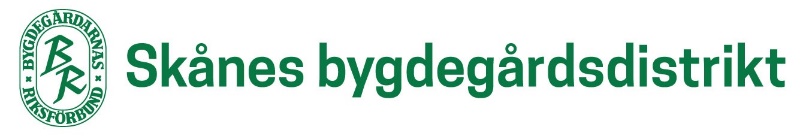 skane@bygdegardarna.se